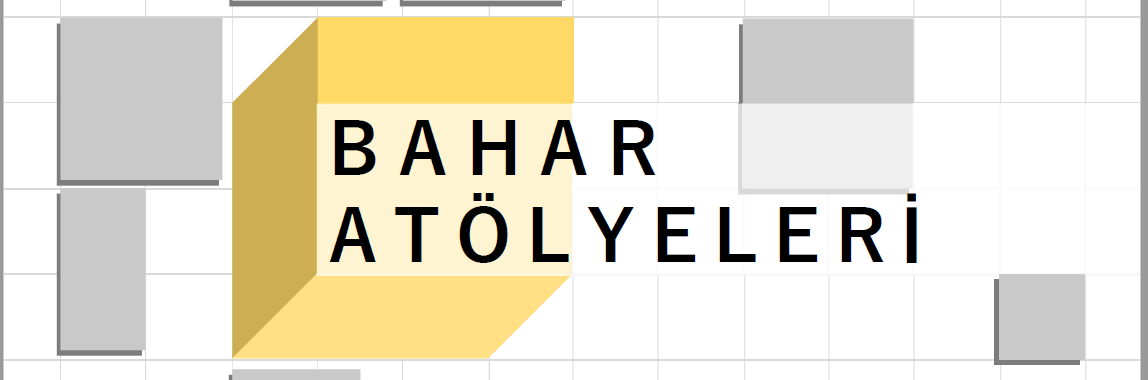 ATÖLYE BAŞVURU FORMUAtölyenin	Adı:		Yürütücü(ler):		Yürütücü iletişim bilgileri (e-mail ve telefon no): 		İçeriği:		Amacı:		Yöntemi:		Dili (tr ve/veya ing):		Süresi:		Katılımcı sayısı:		Tarihi: (alternatifli olacak şekilde işaretleyiniz)					mart		……../03/2021					nisan		……../04/2021					mayıs		……../05/2021